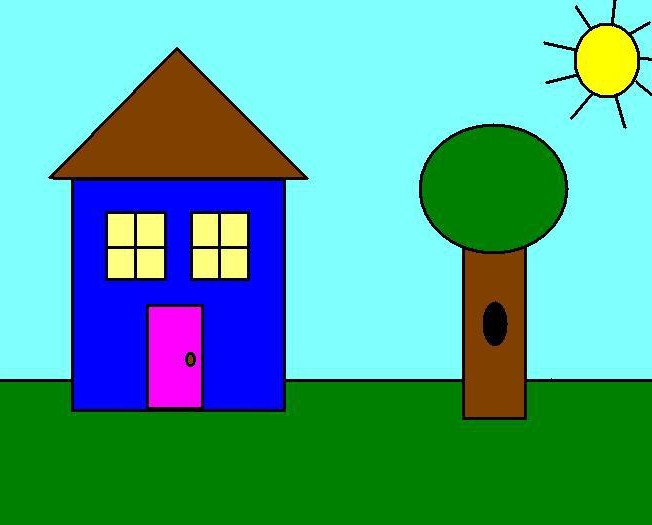 ZAOKRUŽI TOČNE ODGOVORE.NA CRTEŽU SU U OBLIKU PRAVOKUTNIKA:VRATA                          KROV                      PROZORI                           DEBLO                                     SUNCE                    KROŠNJA                      KUĆANA CRTEŽU SU U OBLIKU PRAVOKUTNIKA:VRATA                             KROV                PROZORI                           DEBLO                                   SUNCE                    KROŠNJA                      KUĆAIzvor: https://hr.puntomarinero.com/applique-of-geometric-shapes-animals/